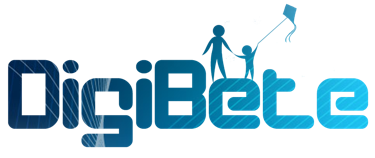 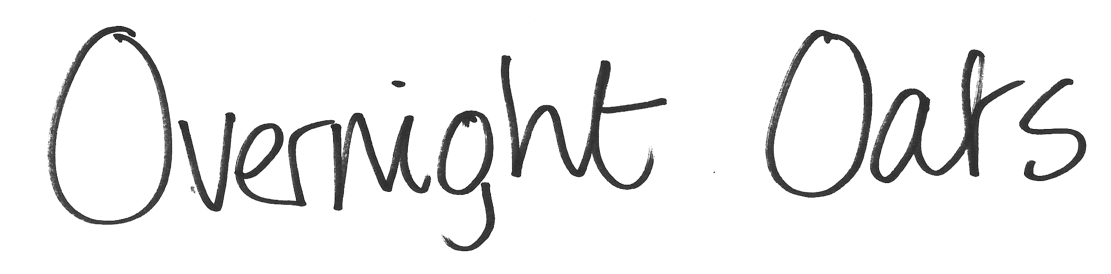 IngredientsMethodMix all ingredients together except banana and half the nuts. Divide into 2 and leave overnight. In the morning add the nuts and half a banana per portionEach portion: 35g carbs + 10g protein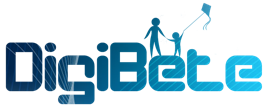 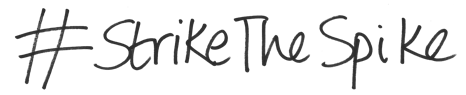 www.digibete.org/strike-the-breakfast-spikeOvernight oats (makes 2 portions)				CHO			Protein1 grated eating apple					15g50g jumbo porridge oats					35g			5g25g mixed nuts									6g25g mixed seeds									4g¼ teaspoon ground cinnamon100g Greek/Greek Style/Icelandic yogurt			5g			6-10g100ml cold water1 banana							20g